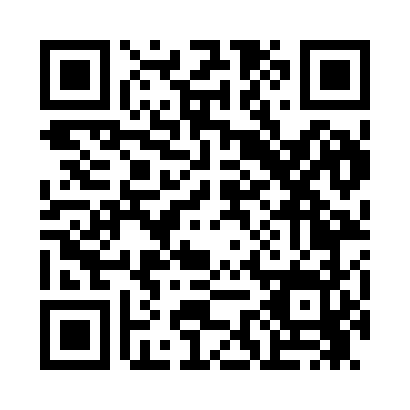 Prayer times for East Dennis, Massachusetts, USAMon 1 Jul 2024 - Wed 31 Jul 2024High Latitude Method: Angle Based RulePrayer Calculation Method: Islamic Society of North AmericaAsar Calculation Method: ShafiPrayer times provided by https://www.salahtimes.comDateDayFajrSunriseDhuhrAsrMaghribIsha1Mon3:285:1012:454:478:1910:012Tue3:295:1112:454:478:1910:013Wed3:295:1112:454:478:1910:004Thu3:305:1212:454:478:1810:005Fri3:315:1212:454:478:189:596Sat3:325:1312:464:478:189:597Sun3:335:1412:464:478:179:588Mon3:345:1412:464:478:179:579Tue3:355:1512:464:478:179:5710Wed3:365:1612:464:478:169:5611Thu3:375:1712:464:478:169:5512Fri3:385:1712:464:478:159:5413Sat3:395:1812:474:478:159:5314Sun3:405:1912:474:478:149:5215Mon3:425:2012:474:478:139:5116Tue3:435:2112:474:478:139:5017Wed3:445:2112:474:478:129:4918Thu3:455:2212:474:478:119:4819Fri3:475:2312:474:478:119:4720Sat3:485:2412:474:468:109:4621Sun3:495:2512:474:468:099:4422Mon3:515:2612:474:468:089:4323Tue3:525:2712:474:468:079:4224Wed3:535:2812:474:468:069:4025Thu3:555:2912:474:458:059:3926Fri3:565:3012:474:458:049:3827Sat3:575:3012:474:458:039:3628Sun3:595:3112:474:448:029:3529Mon4:005:3212:474:448:019:3330Tue4:025:3312:474:448:009:3231Wed4:035:3412:474:437:599:30